УТВЕРЖДАЮДиректор МБОУ «Бейская СОШИ им. Н.П. Князева»Контрольно-измерительные материалы для проведения промежуточной аттестациипо алгебре  в 10 классе(демонстрационный вариант)Спецификация  КИМ.1.Назначение КИМ Оценка уровня освоения федерального государственного образовательного стандарта основного общего образования по математике обучающимися 10 класса за учебный год. 2. Используемые источники при составлении КИМ- Федеральный закон «Об образовании в Российской Федерации» № 273 от 26.12.2012г. ст. № 58 (в действующей редакции) содержание и структура контрольной работы определяются на основе Федерального государственного образовательного стандарта основного общего образования (приказ Минобрнауки России от 06.10.2009 № 373 (в действующей редакции) с учётом основной образовательной программы основного общего образования МБОУ «Бейская СОШИ им. Н. П. Князева»;-  УМК «Алгебра» Мерзляк А.Г., Полонский В.Б., Якир М.С., алгебра   10 класс: учебник для общеобразовательных заведений, Москва, Издательство «Вентана-Граф»., 2020г.3. Характеристика работы.Контрольная работа проводится в форме теста в двух вариантах. Каждый вариант работы состоит из трех частей и включает 9 заданий, различающихся формой и уровнем сложности (см. таблицу 1).Таблица 1. Распределение заданий контрольной работы по частям работы4. Характеристика заданий. Часть 1 содержит 5 заданий с выбором ответа. К каждому заданию приводится 4 варианта ответа, из которых верен только один.Часть 2 включает 3 задания, к которым требуется привести краткий ответ в виде набора цифр или числа.  Часть 3 содержит 1 задание, для которого необходимо привести развернутый ответ. 5. Рекомендации по проведению.Работа проводится вторым или третьим уроком. Этапы проведения работы: инструктаж обучающихся (примерный текст инструкции приводится ниже) - 2 мин; выполнение заданий - 38 мин. Общее время выполнения контрольной работы - 40 минут.6. Кодификатор элементов содержания и требований к уровню подготовки обучающихся.Кодификатор элементов содержания для проведения контрольной работы по алгебре в 10  классе (далее – кодификатор) является одним из документов, определяющих структуру и содержание контрольных измерительных материалов (далее – КИМ). Кодификатор является систематизированным перечнем требований к уровню подготовки учащихся 10 классе и проверяемых элементов содержания, в котором каждому объекту соответствует определённый код. В первом столбце таблицы указаны коды разделов и тем. Во втором столбце указан код элемента содержания, для которого создаются проверочные задания. Кодификатор проверяемых уменийУровни сложности заданий: Б - базовый, П-повышенный.7. Критерии оценивания. Оценивать выполненные задания контрольной работы рекомендуется   в соответствии с таблицей «Коды правильных ответов» на задания контрольной работы по математике для учащихся 10 класса,   и «Инструкцией по проверке и оцениванию выполнения учащимися заданий проверочной работы».Максимальное количество баллов за выполненную без ошибок работу- 10 баллов.Шкала оценивания: 10-9 баллов - «5» ; 8- баллов- «4» ;   7-6 баллов - «3»; 5 баллов и менее - «2». Задание с выбором ответа считается выполненным, если выбранный учеником номер ответа совпадает с верным ответом. Задание 10 с кратким ответом считается выполненным, если записанный ответ совпадает с верным ответом . Все задания первой части работы оцениваются в 1 балл.Задание 9 с развернутым ответом оценивается экспертами с учетом правильности и полноты ответа. Максимальный балл за решение задания — 2 балла. К каждому заданию приводится подробная инструкция для экспертов, в которой указывается, за что выставляется каждый балл — от нуля до максимального балла. На основе баллов, выставленных за выполнение всех заданий работы, подсчитывается тестовый балл, который переводится в отметку по пятибалльной шкале в соответствии с рекомендуемой шкалой оценивания, приведенной в инструкции по проверке работы.  КИМ ЗА КУРС 10 КЛАССА ДЕМОНСТРАЦИОННЫЙ ВАРИАНТ  В заданиях А1 – А6 выберите один верный ответ.А1. Упростите А2. Найдите значение выражения: А3. Решите уравнение  2.1)    2) ±       3)               4) ±А4. Вычислите производную функции , если   А5. Через точку графика функции  с абсциссой  проведена касательная. Найдите тангенс угла наклона касательной к оси абсцисс, если       В заданиях В1 – В4 запишите ответ. В1.  Материальная точка движется прямолинейно по закону   (где x — расстояние от точки отсчета в метрах, t — время в секундах, измеренное с начала движения). Найдите ее скорость (в м/с) в момент времени t = 9 с.В2. Найдите значение выражения:                             1,3, если В3. Найдите точку максимума функции у= х3-5х2+7х-5. В задании С1  С1. Решите уравнение . Найдите корни, принадлежащие промежутку [4π; 5 π].Коды правильных ответовИнструкция по проверке и оцениванию выполнения обучающимися заданий контрольной работы.Часть 1,2За верное выполнение каждого из заданий 1-8 выставляется 1 балл.Часть 3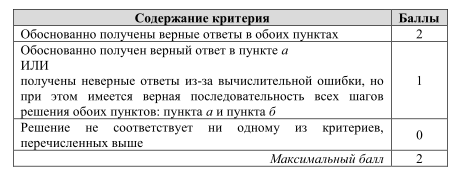 №Части работыЧисло заданийТип заданий1Часть 15Задания с выбором  ответа2Часть 23Задания с кратким  ответом3Часть 31Задания с развернутым ответомИтого: 3Итого: 39Код раз делаКод раз делаКод контроли руемого элементаЭлементы содержания, проверяемые заданиями экзаменационной работыЭлементы содержания, проверяемые заданиями экзаменационной работы11 Основы тригонометрии Основы тригонометрии1.11.1 Основы тригонометрии Основы тригонометрии1.11.11.1.1Синус, косинус, тангенс, котангенс   углаСинус, косинус, тангенс, котангенс   угла1.11.11.1.2Радианная мера углаРадианная мера угла1.11.11.1.3Основные тригонометрические тождестваОсновные тригонометрические тождества1.11.11.1.4Синус и косинус кратных угловСинус и косинус кратных углов1.21.2Преобразования выраженийПреобразования выражений1.21.21.2.1Преобразования выражений, включающих арифметические операцииПреобразования выражений, включающих арифметические операции1.2.2Преобразования тригонометрических выраженийПреобразования тригонометрических выражений22Уравнения  Уравнения  2.1.12.1.1Квадратные уравнения2.1.22.1.2Тригонометрические уравнения2.1.32.1.3Основные приёмы решения   уравнений: подстановка,   введение новых переменных3Начала математического анализаПроизводная и её приложения3.1.13.1.1Физический смысл производной, нахождение скорости для процесса, заданного формулой или графиком3.1.23.1.2Уравнение касательной к графику функции3.1.33.1.3Производные суммы, разности, произведения, частного3.1.43.1.4Точки экстремума (локального максимума и минимума)Функции. Необходимое и достаточное условие экстремума.3.1.53.1.5Производные основных элементарных функцийКод разде лаКод контроли руемого уменияТребования (умения), проверяемые заданиями контрольной работы№ задания1 Основы тригонометрии1 1.1  Умение применять основные тригонометрические формулы для упрощения выражений1 1.2   Умение находить значение тригонометрического выражения1 1,3 Уметь решать простейшие тригонометрические уравнения1 1.4  Умение применять основные формулы тригонометрии для нахождения одной из тригонометрических функций1.5Умение решать тригонометрические уравнения и выбирать корни уравнения на заданном отрезке2  Производная и ее применение 2 2.1   Уметь выполнять дифференцирование функции и использовать геометрический и физический смысл производной. 2  2.2 Вычислять производные основных элементарных функций 2 2.3   Исследовать в простейших случаях функции на монотонность, находить точки экстремума  2  2.4Применять геометрический смысл производной функции для нахождения углового коэффициента касательной  Обозначение задания в работеПроверяемые элементы содержанияКоды элементов содержания по кодификатору элементов содержанияКоды элементов содержания по кодификатору элементов содержанияПроверяемые уменияПроверяемые уменияУровень сложности заданияУровень сложности заданияМакс. балл за выпол нение заданияМакс. балл за выпол нение заданияПримерное время выполнения задания (мин.)Примерное время выполнения задания (мин.)Часть 1Часть 1Часть 1Часть 1Часть 1Часть 1Часть 1Часть 1Часть 1Часть 1Часть 1Часть 11 Упрощение тригонометрических выражений1.2.1,1.2.21.2.1,1.2.21.11.1ББ11332  Находение  значения тригонометрического выражения 1.1.1, 1.1.21.1.1, 1.1.21.21.2ББ11333  Решение простейшего тригонометрического уравнения2.1.22.1.21.31.3ББ11334 Вычисление производной элементарных функций  3.1.3,3.1.53.1.3,3.1.52.22.2ББ11335Вычисление тангенса угла наклона касательной3.1.23.1.22.42.4ББ11446Нахождение скорости материальной точки по закону движения3.1.13.1.12.12.1ББ11337 нахождения одной из тригонометрических функций  1.1.31.1.31.41.4ББ11448Нахождение точки максимума3.1.43.1.42.32.3ББ1144Часть 2Часть 2Часть 2Часть 2Часть 2Часть 2Часть 2Часть 2Часть 2Часть 2Часть 2Часть 2Часть 29Решение  тригонометрических уравнений на заданном промежутке уравнений  Решение  тригонометрических уравнений на заданном промежутке уравнений  2.1.1-2.1.32.1.1-2.1.31.51.5ПП221010Всего заданий - 9, из них по типу заданий: с выбором ответа – 5, с кратким ответом - 3, с развернутым ответом- 1; по уровню сложности: Б - 7, П - 1. Максимальный балл за работу - 10. Общее время выполнения работы - 40 мин.Всего заданий - 9, из них по типу заданий: с выбором ответа – 5, с кратким ответом - 3, с развернутым ответом- 1; по уровню сложности: Б - 7, П - 1. Максимальный балл за работу - 10. Общее время выполнения работы - 40 мин.Всего заданий - 9, из них по типу заданий: с выбором ответа – 5, с кратким ответом - 3, с развернутым ответом- 1; по уровню сложности: Б - 7, П - 1. Максимальный балл за работу - 10. Общее время выполнения работы - 40 мин.Всего заданий - 9, из них по типу заданий: с выбором ответа – 5, с кратким ответом - 3, с развернутым ответом- 1; по уровню сложности: Б - 7, П - 1. Максимальный балл за работу - 10. Общее время выполнения работы - 40 мин.Всего заданий - 9, из них по типу заданий: с выбором ответа – 5, с кратким ответом - 3, с развернутым ответом- 1; по уровню сложности: Б - 7, П - 1. Максимальный балл за работу - 10. Общее время выполнения работы - 40 мин.Всего заданий - 9, из них по типу заданий: с выбором ответа – 5, с кратким ответом - 3, с развернутым ответом- 1; по уровню сложности: Б - 7, П - 1. Максимальный балл за работу - 10. Общее время выполнения работы - 40 мин.Всего заданий - 9, из них по типу заданий: с выбором ответа – 5, с кратким ответом - 3, с развернутым ответом- 1; по уровню сложности: Б - 7, П - 1. Максимальный балл за работу - 10. Общее время выполнения работы - 40 мин.Всего заданий - 9, из них по типу заданий: с выбором ответа – 5, с кратким ответом - 3, с развернутым ответом- 1; по уровню сложности: Б - 7, П - 1. Максимальный балл за работу - 10. Общее время выполнения работы - 40 мин.Всего заданий - 9, из них по типу заданий: с выбором ответа – 5, с кратким ответом - 3, с развернутым ответом- 1; по уровню сложности: Б - 7, П - 1. Максимальный балл за работу - 10. Общее время выполнения работы - 40 мин.Всего заданий - 9, из них по типу заданий: с выбором ответа – 5, с кратким ответом - 3, с развернутым ответом- 1; по уровню сложности: Б - 7, П - 1. Максимальный балл за работу - 10. Общее время выполнения работы - 40 мин.Всего заданий - 9, из них по типу заданий: с выбором ответа – 5, с кратким ответом - 3, с развернутым ответом- 1; по уровню сложности: Б - 7, П - 1. Максимальный балл за работу - 10. Общее время выполнения работы - 40 мин.Всего заданий - 9, из них по типу заданий: с выбором ответа – 5, с кратким ответом - 3, с развернутым ответом- 1; по уровню сложности: Б - 7, П - 1. Максимальный балл за работу - 10. Общее время выполнения работы - 40 мин.Всего заданий - 9, из них по типу заданий: с выбором ответа – 5, с кратким ответом - 3, с развернутым ответом- 1; по уровню сложности: Б - 7, П - 1. Максимальный балл за работу - 10. Общее время выполнения работы - 40 мин.12345В1В2В3С13344460-0,50,54П; 13П/3